Publicado en México  el 02/11/2023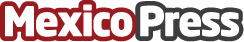 Wizeline amplía su asociación con Google Cloud para ofrecer soluciones avanzadas de IA Generativa, empoderando a las empresas con capacidades nativas de IA en México y América LatinaEsta asociación complementa la estrategia de IA generativa de Wizeline con nuevas soluciones y experiencias construidas sobre las tecnologías de Google CloudDatos de contacto:Karen SánchezOca Reputación5540444048Nota de prensa publicada en: https://www.mexicopress.com.mx/wizeline-amplia-su-asociacion-con-google-cloud Categorías: Nacional Inteligencia Artificial y Robótica Programación Software Innovación Tecnológica Consultoría http://www.mexicopress.com.mx